中国有色金属工业协会再生金属分会文件中再协事字[2018]35号第十八届再生金属国际论坛及展览交易会预通知各相关单位：    近年来，我国正处在工业化和城镇化加快发展阶段，对金属资源的刚性需求仍将持续；国家生态文明建设、“一带一路”倡议、《中国制造2025》战略正向纵深推进，再生有色金属产业发展将迎来新的发展机遇。同时，经济发展新时期及绿色生态硬约束也给产业发展提出了新的挑战，必须加快转变资源利用方式，以金属资源节约与综合利用为重要着力点，全面提高可再生资源综合利用和协同处置水平；加快引进现代化、自动化、智能化技术设备，提高分拣加工的科学化、精细化水平，以实际行动践行党的十九大报告“绿水青山就是金山银山”的理念和“节约优先、绿色发展”的方针。由中国有色金属工业协会主办，中国有色金属工业协会再生金属分会承办的再生金属国际论坛及展览交易会（简称：CMRA年会）每年举办一届。 第十八届CMRA年会将以“新起点  新航程  新发展”为主题，多渠道邀请国内外知名企业、行业大咖、行业组织、科研机构等千余名嘉宾莅临会场，数十家国内外行业主流媒体关注报道，共同探讨产业创新、环保、智能、绿色等产业可持续发展之路。本届CMRA年会论坛主旨报告云集政府主管、行业巨头、行业组织，解读政策、把控发展动态；专题论坛探讨产业协同、绿色发展前沿议题，邀请知名企业和决策者分享最新企业战略、行业趋势和政策，围绕主题发表真知灼见。展览交易会致力于再生金属产业链一站式服务平台构建，除邀请贸易、回收、加工、利用、技术、装备等关联领域代表性企业外，将重点邀约环保、耐材、添加剂、溶剂等生产企业对接，设置专题推介、供需发布、评优树先等环节，为企业提供一个全方位的展览展示平台，通过会前、会中、会后的市场推广网络及现场集中展示，增加公众对企业品牌接触和了解，对于建设和提升企业的品牌将起到积极推进作用，从而达到树立品牌、传播品牌之重要意义。立中合金集团、新格集团、怡球资源、辉煌金属、诺瑞达新材料、蜀虹新材料、中铸新材、徐州杰科、瑞复达新材料、海德热工、江苏科选、浙江瑞麒、荣胜环保、高德液压、佛山巨晨、江苏大隆凯、江苏万事达、提赛环科、广东恒聚、江西铭鑫、江苏品创、Lucky Group、格林兰特、美国实力五金、第一美国金属、PGI GROUP等（按报名先后顺序）已预约重磅亮相。同时，为普及生态文明建设理念，宣贯“绿水青山就是金山银山”发展战略，在喜迎中国改革开放四十周之际，拟联合媒体、行业专家对不忘初心、坚守产业、关心产业发展，为产业蓬勃发展做出贡献的新老再生金属人展开走访和宣传活动，思想交流与形象展示相结合，借以展示新时期我国再生有色金属产业迅速发展历史及取得成就。一、组织机构主办单位：中国有色金属工业协会承办单位：中国有色金属工业协会再生金属分会组委会主席：尚福山组委会主任：王吉位组委会执行主任：吴艳、刘巍、李波另，协办、支持单位合作洽谈中，诚邀有志于产业发展专业人士加入组委会副主任之列。二、时间地点时间：2018年11月7-9日地点：广州 东方宾馆三、CMRA年会亮点十七届成功举办，享誉全球的高规格、专业化、国际化高峰论坛及展览。1.全球规模最大、层次最高的再生金属产业论坛及展览；2.六个专题论坛涉及全产业链，内容覆盖政策、技术、装备、原料保障、国际产能合作、环保、辅料、商业模式等领域；3.政府主管部门及权威专家悉数讲解最新产业政策；4.30余位知名企业现场报告，直面讲解产业发展核心问题；5.60余家优秀技术、装备、环保、辅料企业现场展示推介；6.多个实用议题，从政策、技术应用、装备智能化、原料保障、产业及园区发展、产业集聚等角度出发，提供交流合作平台。四、会展费用五、组委会联系国外参会参展：刘姣姣  13501099861 国内参会参展：王浩鹏  13501054597              贾  跃  18618289879              奚丽君  13521331287宣 传 推 广： 罗  璇  13311538596合 作 洽 谈： 吕晓冯  15116915841附件：1.CMRA年会参会报名表      2.CMRA展览平面图2018年7月18日附件1：CMRA年会参会报名表附件2：CMRA年会展览平面图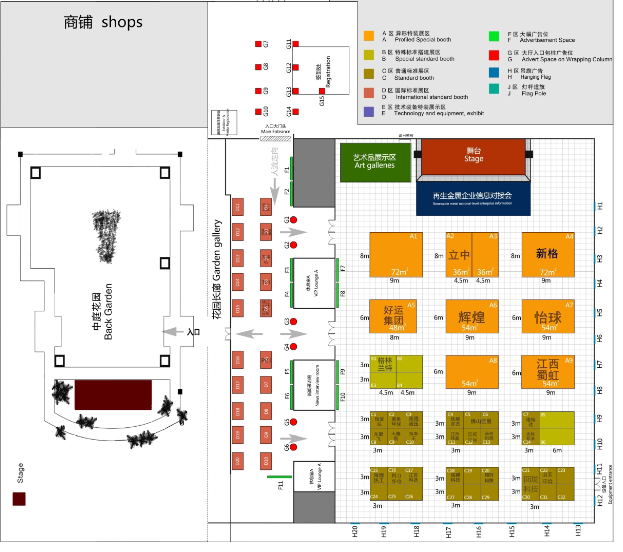 展览展示展览展示展览展示展览展示展览展示展览展示展览展示展览展示序号展位类型展位类型展位费用展位费用费用说明备注备注1A区-特装区A区-特装区¥2500元/㎡ ¥2500元/㎡ 不含搭建共9个，余3个共9个，余3个2B区-综合特标区B区-综合特标区¥50000元/个 ¥50000元/个 含搭建共6个，余5个共6个，余5个3C区-综合普标区C区-综合普标区¥9900元/个 ¥9900元/个 含简易搭建共32个，余10个共32个，余10个4D区-国际标准展区D区-国际标准展区¥20000元/个¥20000元/个含展具制作共20个，余14个共20个，余14个5拟规划形象展示推介专区、装备及环保专区、辅料专区，意向单位请联系组委会。拟规划形象展示推介专区、装备及环保专区、辅料专区，意向单位请联系组委会。拟规划形象展示推介专区、装备及环保专区、辅料专区，意向单位请联系组委会。拟规划形象展示推介专区、装备及环保专区、辅料专区，意向单位请联系组委会。拟规划形象展示推介专区、装备及环保专区、辅料专区，意向单位请联系组委会。拟规划形象展示推介专区、装备及环保专区、辅料专区，意向单位请联系组委会。拟规划形象展示推介专区、装备及环保专区、辅料专区，意向单位请联系组委会。参会费用参会费用参会费用参会费用参会费用参会费用参会费用参会费用序号序号代表类型代表类型预报名费用预报名费用预报名费用现场报名费用11会员会员4000元4000元4000元5800元22非会员非会员4500元4500元4500元5800元会刊刊登基本信息会刊刊登基本信息会刊刊登基本信息会刊刊登基本信息会刊刊登基本信息会刊刊登基本信息会刊刊登基本信息会刊刊登基本信息会刊刊登基本信息公司名称（中文）（中文）（中文）（中文）（中文）（中文）（中文）（中文）公司名称（英文）（英文）（英文）（英文）（英文）（英文）（英文）（英文）公司地址（发票邮寄）（中文）（中文）（中文）（中文）（中文）（中文）（中文）（中文）公司地址（发票邮寄）（英文）（英文）（英文）（英文）（英文）（英文）（英文）（英文）联 系 人固定电话E-mail企业网址是否会员企业是否会员企业□是     □否□是     □否企业类型□拆解  □加工  □贸易  □设备  □科研机构  □媒体  □其他：政府机关□拆解  □加工  □贸易  □设备  □科研机构  □媒体  □其他：政府机关□拆解  □加工  □贸易  □设备  □科研机构  □媒体  □其他：政府机关□拆解  □加工  □贸易  □设备  □科研机构  □媒体  □其他：政府机关□拆解  □加工  □贸易  □设备  □科研机构  □媒体  □其他：政府机关□拆解  □加工  □贸易  □设备  □科研机构  □媒体  □其他：政府机关□拆解  □加工  □贸易  □设备  □科研机构  □媒体  □其他：政府机关□拆解  □加工  □贸易  □设备  □科研机构  □媒体  □其他：政府机关备    注以上信息将刊登参会名录内，是否载录手机号码□是，手机号码：           □否   以上信息将刊登参会名录内，是否载录手机号码□是，手机号码：           □否   以上信息将刊登参会名录内，是否载录手机号码□是，手机号码：           □否   以上信息将刊登参会名录内，是否载录手机号码□是，手机号码：           □否   以上信息将刊登参会名录内，是否载录手机号码□是，手机号码：           □否   以上信息将刊登参会名录内，是否载录手机号码□是，手机号码：           □否   以上信息将刊登参会名录内，是否载录手机号码□是，手机号码：           □否   以上信息将刊登参会名录内，是否载录手机号码□是，手机号码：           □否   代表信息代表信息代表信息代表信息代表信息代表信息代表信息代表信息代表信息姓  名职  位职  位职  位手  机手  机手机号码是否刊登手机号码是否刊登E-mail□是   □否□是   □否参会费用参会费用参会费用参会费用参会费用参会费用参会费用参会费用参会费用预报名预报名预报名预报名预报名现场会员会员会员4000元/人4000元/人4000元/人4000元/人4000元/人5800元/人非会员非会员非会员4500元/人4500元/人4500元/人4500元/人4500元/人5800元/人费用合计（大写）费用合计（大写）费用合计（大写）参会报名   人，费用合计： 参会报名   人，费用合计： 参会报名   人，费用合计： 参会报名   人，费用合计： 参会报名   人，费用合计： 参会报名   人，费用合计： 汇款帐号汇款帐号账户名称：中国有色金属工业协会再生金属分会开 户 行：中国民生银行北京什刹海支行账    号：011 501 421 000 0293账户名称：中国有色金属工业协会再生金属分会开 户 行：中国民生银行北京什刹海支行账    号：011 501 421 000 0293账户名称：中国有色金属工业协会再生金属分会开 户 行：中国民生银行北京什刹海支行账    号：011 501 421 000 0293账户名称：中国有色金属工业协会再生金属分会开 户 行：中国民生银行北京什刹海支行账    号：011 501 421 000 0293账户名称：中国有色金属工业协会再生金属分会开 户 行：中国民生银行北京什刹海支行账    号：011 501 421 000 0293账户名称：中国有色金属工业协会再生金属分会开 户 行：中国民生银行北京什刹海支行账    号：011 501 421 000 0293账户名称：中国有色金属工业协会再生金属分会开 户 行：中国民生银行北京什刹海支行账    号：011 501 421 000 0293发票信息发票信息请详细填写或提供企业六位开票代码，否则视为开具增值税普通发票，不予退换！单位名称：税    号：单位地址：单位电话：开户银行：开户账号：请详细填写或提供企业六位开票代码，否则视为开具增值税普通发票，不予退换！单位名称：税    号：单位地址：单位电话：开户银行：开户账号：请详细填写或提供企业六位开票代码，否则视为开具增值税普通发票，不予退换！单位名称：税    号：单位地址：单位电话：开户银行：开户账号：请详细填写或提供企业六位开票代码，否则视为开具增值税普通发票，不予退换！单位名称：税    号：单位地址：单位电话：开户银行：开户账号：请详细填写或提供企业六位开票代码，否则视为开具增值税普通发票，不予退换！单位名称：税    号：单位地址：单位电话：开户银行：开户账号：请详细填写或提供企业六位开票代码，否则视为开具增值税普通发票，不予退换！单位名称：税    号：单位地址：单位电话：开户银行：开户账号：请详细填写或提供企业六位开票代码，否则视为开具增值税普通发票，不予退换！单位名称：税    号：单位地址：单位电话：开户银行：开户账号：注：1.请将报名表及汇款凭证Email至组委会，并上传参会代表电子版照片；2.会刊信息刊登截止日：2018年10月10日，逾期后仍接受报名，但无法基本信息会刊载录；3.如不能如期参加，请于2018年10月25日前告知，逾期不予退款！公司确认（请加盖公章）年    月    日     注：1.请将报名表及汇款凭证Email至组委会，并上传参会代表电子版照片；2.会刊信息刊登截止日：2018年10月10日，逾期后仍接受报名，但无法基本信息会刊载录；3.如不能如期参加，请于2018年10月25日前告知，逾期不予退款！公司确认（请加盖公章）年    月    日     注：1.请将报名表及汇款凭证Email至组委会，并上传参会代表电子版照片；2.会刊信息刊登截止日：2018年10月10日，逾期后仍接受报名，但无法基本信息会刊载录；3.如不能如期参加，请于2018年10月25日前告知，逾期不予退款！公司确认（请加盖公章）年    月    日     注：1.请将报名表及汇款凭证Email至组委会，并上传参会代表电子版照片；2.会刊信息刊登截止日：2018年10月10日，逾期后仍接受报名，但无法基本信息会刊载录；3.如不能如期参加，请于2018年10月25日前告知，逾期不予退款！公司确认（请加盖公章）年    月    日     注：1.请将报名表及汇款凭证Email至组委会，并上传参会代表电子版照片；2.会刊信息刊登截止日：2018年10月10日，逾期后仍接受报名，但无法基本信息会刊载录；3.如不能如期参加，请于2018年10月25日前告知，逾期不予退款！公司确认（请加盖公章）年    月    日     注：1.请将报名表及汇款凭证Email至组委会，并上传参会代表电子版照片；2.会刊信息刊登截止日：2018年10月10日，逾期后仍接受报名，但无法基本信息会刊载录；3.如不能如期参加，请于2018年10月25日前告知，逾期不予退款！公司确认（请加盖公章）年    月    日     注：1.请将报名表及汇款凭证Email至组委会，并上传参会代表电子版照片；2.会刊信息刊登截止日：2018年10月10日，逾期后仍接受报名，但无法基本信息会刊载录；3.如不能如期参加，请于2018年10月25日前告知，逾期不予退款！公司确认（请加盖公章）年    月    日     注：1.请将报名表及汇款凭证Email至组委会，并上传参会代表电子版照片；2.会刊信息刊登截止日：2018年10月10日，逾期后仍接受报名，但无法基本信息会刊载录；3.如不能如期参加，请于2018年10月25日前告知，逾期不予退款！公司确认（请加盖公章）年    月    日     注：1.请将报名表及汇款凭证Email至组委会，并上传参会代表电子版照片；2.会刊信息刊登截止日：2018年10月10日，逾期后仍接受报名，但无法基本信息会刊载录；3.如不能如期参加，请于2018年10月25日前告知，逾期不予退款！公司确认（请加盖公章）年    月    日     